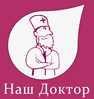 Семейная клиника «Наш доктор»Ростов-на-Дону ул. Ленина д.63,   www.nashdoctor-rostov.ru                контактные данные: (863)301 33 32, (863)245 98 59, (863)245 93 25, info@nahdoctor-rostov.ruИнформированное согласие на инвазивное вмешательствоЯ, _____________________________________________________________________(Ф.И.О.) "__________" ______________________________________________ г. рождения, Зарегистрирован по адресу: ________________________________________________________                                    (адрес места жительства гражданина, либо законного представителя)находящийся на лечении в  ООО Медицинская фирма Семейная клиника «Наш доктор» настоящим даю согласие на проведение лечебных и диагностических мероприятий. Мне была предоставлена в понятном виде информация относительно моего заболевания, его диагнозе и прогнозе, методах лечения и возможных осложнениях. Я, получил (а) информацию о моем состоянии здоровья                    и особенностях течения моей болезни. Мне была предоставлена возможность задавать интересующие меня вопросы по поводу предстоящего оперативного вмешательства, получать на них ответы в доступной для понимания форме. Я понял (а) цель и характер предстоящего вмешательства. У меня нет оснований, не доверять или сомневаться в квалификации врачей, выполняющих операцию.В случае возникновения непредвиденных ситуаций, осложнений в ходе операции, я согласен (а) на применение тех мероприятий, которые, по мнению врача, выполняющего вмешательство, целесообразны в таком случае. Я прочитал(а) представленный мне текст общей и частной частей стандарта информирования, а также текст данного согласия и понял их.________________________________________________________________________                 (Ф.И.О. гражданина, контактный телефон) __________ _____________________________________________________________ (подпись)   (Ф.И.О. гражданина или законного представителя гражданина) __________ _____________________________________________________________ (подпись)                   (Ф.И.О. медицинского работника) "__" ________________________________________ г.